Publicado en Madrid el 12/11/2019 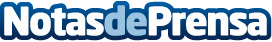 Appian calienta motores para AppianEUROPE19La compañía líder en el desarrollo Low-Code programa un evento que se celebra el 3 y el 4 de diciembre en LondresDatos de contacto:Appian ( Tess Wencelblat)Nota de prensa publicada en: https://www.notasdeprensa.es/appian-calienta-motores-para-appianeurope19_1 Categorias: Internacional Inteligencia Artificial y Robótica Eventos Software http://www.notasdeprensa.es